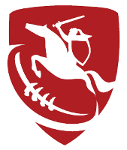 Lietuvos regbio federacijaA pogrupisB pogrupisA pogrupio varžybos                      			B pogrupio varžybos 1. ŽSM-Grandis7 – VRA                                                                          1. Imanta – Gietrzwald2. ŽSM- Grandis7 – Legia Warszawa                                                   2. Imanta – Jurmala3. VRA – Legia Warszawa                                                                      3.  Gietrzwald – Jurmala                          Varžybos dėl išėjimo į finaląA1 – B2Imanta – VRA20 – 10 A2 – B1Jūrmala – Legia 5 – 25 Varžybos dėl 5 – 6 vietųA3 – B3,,ŽSM-Grandis-7‘‘ – Gietrzwald10 – 15 Dėl 1 – 2 vietosImanta – Legia5 – 35 Dėl 3 – 4 vietosVRA – Jurmala40 – 5 Galutinė rezultatų išsidėstymo  lentelėI vieta – Legia WarszawaII vieta – Imanta III vieta – VRAIV vieta – JūrmalaV vieta – GietrzwaldVI vieta – ŽSM-Grandis-7Geriausios žaidėjosLegia Warszawa – Aleksandra LachonskaImanta – Patricia MurnieceVRA – Deimantė FlotskajaJūrmala – Alise LimmaneGietrzwald – Ula MadonŽSM-Grandis-7 – Emilija Vaitukaitytė2018 m. atvirojo Lietuvos moterų regbio7 čempionato suvestinėI vieta – VRAII vieta – ŽSM-Grandis-7III vieta – Legia WarszawaIV vieta – ImantaV vieta – JūrmalaVI vieta – GietrzwaldFinalinių varžybų rezultatas: 20-151. ŽSM-Grandis72. VRA3. Legia WarszawaTaškaiVieta1. ŽSM- Grandis715-20/00-30/00III2. VRA20-15/35-15/03II3. Legia Warszawa30-0/315-5/36I1. Gietrzwald2. Imanta3. JurmalaTaškaiVieta1. Gietrzwald0-15/05-5/11III2. Imanta15-10/315-15/14I3. Jurmala 5-5/115-15/12II